AKPORUERE DAVID 17/ENG03/0101. HEC-HMSThe Hydrologic Modeling System (HEC-HMS) is designed to simulate the hydrologic processes in basins. The software includes traditional procedures of hydrologic analysis, such as infiltration events, unit hydrograms and routing. HEC-HMS also includes modules for evapotranspiration, snow melting and calculus of soil humidity.2. iRIC iRIC (International River Interface Cooperative) is a software developed with the purpose of offering a complete simulation environment of the riverbed and its results can be exported and used to analyze, mitigate and prevent disasters, through the visualization of the results of the river simulation.3. MT3DMSThe MT3DMS package is a mass transport model coupled to a flux model in MODFLOW. The MT3DMS code simulates advection, dispersion/diffusion and chemical reactions of adsorption/absorption of contaminants in groundwater.4. RR is a programming language for statistic calculations and graphics generation. It is easy to understand and makes it possible to make complicated analysis with just a few lines of code.It is the best option to perform spatial analysis since it incorporates several interpolation options.5. Python This is the favorite code for scientific, water resources and environment analysis. It has several packages for different tools such as GIS, mathematical analysis and artificial intelligence.If a complete tool for manipulation, processing and plotting of data is needed, Python – Scipy is an effective, versatile and free code solution.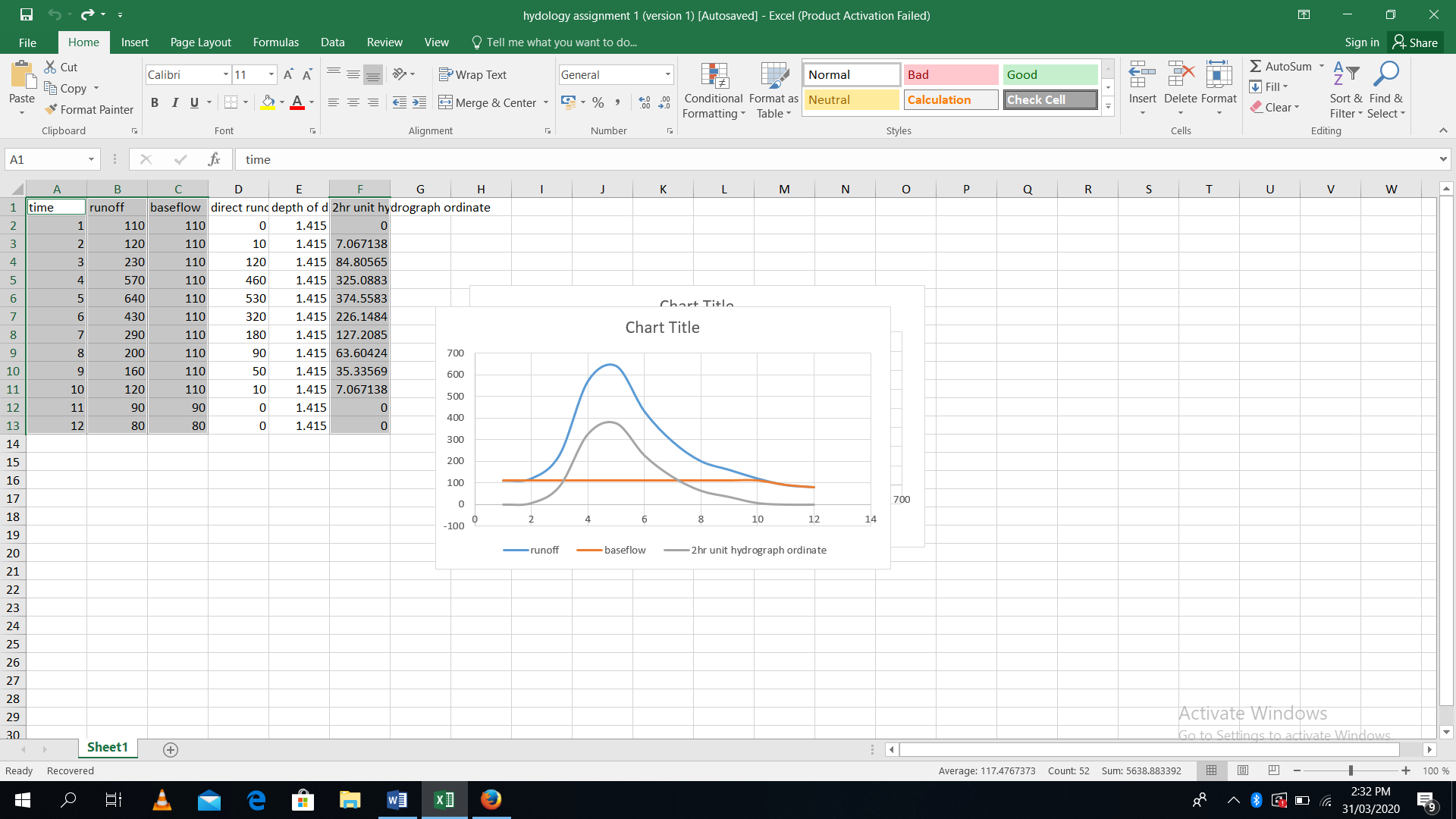 